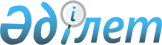 Об утверждении Типового положения о службе организации авиаперевозокПриказ и.о. Министра по инвестициям и развитию Республики Казахстан от 26 марта 2015 года № 328. Зарегистрирован в Министерстве юстиции Республики Казахстан 17 июня 2015 года № 11372.
      В соответствии с подпунктом 41-50) пункта 1 статьи 14 Закона Республики Казахстан от 15 июля 2010 года "Об использовании воздушного пространства Республики Казахстан и деятельности авиации" ПРИКАЗЫВАЮ:
      1. Утвердить прилагаемое Типовое положение о службе организации авиаперевозок.
      2. Комитету гражданской авиации Министерства по инвестициям и развитию Республики Казахстан (Сейдахметов Б.К.) обеспечить:
      1) в установленном законодательством порядке государственную регистрацию настоящего приказа в Министерстве юстиции Республики Казахстан;
      2) в течение десяти календарных дней после государственной регистрации настоящего приказа в Министерстве юстиции Республики Казахстан направление его копии на официальное опубликование в периодических печатных изданиях и информационно-правовой системе "Әділет";
      3) размещение настоящего приказа на интернет-ресурсе Министерства по инвестициям и развитию Республики Казахстан и на интранет-портале государственных органов;
      4) в течение десяти рабочих дней после государственной регистрации настоящего приказа в Министерстве юстиции Республики Казахстан представление в Юридический департамент Министерства по инвестициям и развитию Республики Казахстан сведений об исполнении мероприятий, предусмотренных подпунктами 1), 2) и 3) пункта 2 настоящего приказа.
      3. Контроль за исполнением настоящего приказа оставляю за собой.
      4. Настоящий приказ вводится в действие по истечении десяти календарных дней после дня его первого официального опубликования.
      "СОГЛАСОВАН"   
      Министр национальной экономики   
      Республики Казахстан   
      Досаев Е. А. __________________   
      15 мая 2015 года Типовое положение
о службе организации авиаперевозок
1. Общие положения
      1. Служба организации авиаперевозок (далее - СОАП) является структурным подразделением организации гражданской авиации (далее - ОГА) и создается с целью обслуживания пассажиров, обработки багажа, почтовых отправлений и грузов, перевозимых воздушным транспортом.
      2. СОАП в своей работе руководствуется действующим законодательством Республики Казахстан, документами Международной организации гражданской авиации (ИКАО), учредительными документами ОГА, приказами, распоряжениями первого руководителя (или лица его заменяющего) ОГА, а также настоящим положением.
      3. СОАП возглавляет начальник службы, назначаемый и освобождаемый приказом первого руководителя (или лица его заменяющего) ОГА.
      4. Структура, штатное расписание и должностные инструкции сотрудников СОАП утверждаются первым руководителем (или лицом его заменяющим) ОГА по представлению начальника СОАП. 2. Основные задачи и функции СОАП
      5. Основными задачами СОАП являются:
      1) обеспечение своевременного и качественного обслуживания пассажиров, почтовых отправлений, багажа и грузов;
      2) обеспечение целостности и сохранности почтовых отправлений, багажа и грузов;
      3) рациональное и эффективное использование коммерческой грузоподъемности воздушных судов (далее - ВС).
      6. Для решения поставленных задач СОАП осуществляет следующие функции:
      1) своевременное и качественное выполнение технологических операций по обслуживанию пассажиров, обработки багажа, почтовых отправлений и грузов;
      2) принятие мер по совершенствованию и улучшению технологии обслуживания пассажиров, обработки багажа, почтовых отправлений и грузов;
      3) взаимодействие с представителями авиакомпаний, заинтересованных организаций и государственных органов при оказании услуг по обслуживанию пассажиров, обработки багажа, почтовых отправлений и грузов;
      4) регистрация пассажиров, оформление перевозочной документации, бирок на багаж, почтовые отправления и грузы;
      5) обеспечение своевременного оформления перевозочной документации;
      6) обеспечение своевременной посадки, высадки пассажиров, размещение, загрузка (выгрузка) багажа и грузов в ВС;
      7) принятие мер по обучению и повышению квалификации сотрудников СОАП;
      8) организация деятельности камеры хранения багажа пассажиров, склада хранения грузов и почтовых отправлений;
      9) организация деятельности билетной кассы и/или пунктов выдачи проездных документов;
      10) организация работы, направленной на удовлетворение требований авиакомпаний по обслуживанию пассажиров, обработки багажа, почтовых отправлений и грузов;
      11) принятие мер по устранению причин и факторов, отрицательно влияющих на обеспечение регулярности полетов;
      12) взаимодействие с другими службами ОГА, задействованным в обслуживании пассажиров. 3. Организация деятельности
      7. В соответствии со штатным расписанием в состав СОАП входят:
      1) начальник службы;
      2) заместитель начальника службы (при количестве сотрудников СОАП более 20 человек);
      3) менеджеры;
      4) диспетчеры СОАП;
      5) диспетчеры по центровке ВС;
      6) кассиры;
      7) агенты по обслуживанию пассажиров;
      8) агенты по багажу;
      9) кладовщики камеры хранения.
      8. Начальник СОАП:
      1) контролирует соблюдение выполнения технологического графика и качества обслуживания пассажиров, багажа, грузов, почтовых отправлений;
      2) принимает меры по обеспечению сотрудников СОАП суточным планом о прибытии и вылете воздушных судов, местах стоянок воздушных судов, номерах посадочных гейтов (галерей);
      3) дает сотрудникам СОАП поручения, задания по вопросам, входящим в их функциональные обязанности, контролирует их исполнение;
      4) контролирует соблюдение производственной и трудовой дисциплины, соблюдения пожарной безопасности и безопасности труда сотрудниками СОАП, исполнения внутренних организационно-распорядительных документов ОГА;
      5) принимает меры, вносит предложения по вопросам совершенствования деятельности СОАП;
      6) контролирует своевременное выполнение планов, заданий по вопросам деятельности СОАП, в том числе при подготовке к осенне-зимней и весенне-летней навигации;
      7) обеспечивает, при необходимости, необходимую помощь, разъяснения прав и обязанностей пассажирам;
      8) взаимодействует с руководителями всех структурных подразделений ОГА и других организаций по вопросам обслуживания пассажиров, багажа и почтовых отправлений;
      9) участвует в совещаниях ОГА по вопросам обслуживания пассажиров, багажа и почтовых отправлений.
					© 2012. РГП на ПХВ «Институт законодательства и правовой информации Республики Казахстан» Министерства юстиции Республики Казахстан
				
Исполняющий обязанности
министра по инвестициям и
развитию Республики Казахстан
Ж. КасымбекУтверждено
приказом Исполняющего
обязанности Министра
по инвестициям и развитию
Республики Казахстан
от 26 марта 2015 года № 328